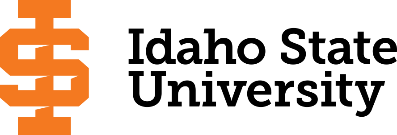 Course Subject and TitleCr. Min. Grade*GE, UU or UM**Sem. Offered**Sem. OfferedPrerequisiteCo-RequisiteSemester OneSemester OneSemester OneSemester OneSemester OneSemester OneSemester OneSemester OneGE Objective 1: ENGL 1101 Writing and Rhetoric I  OR HONS 11013C-GEGEF, S, SuAppropriate placement scoreGE Objective 3: MATH 1153 Recommended by Dept.3C-GEGEF, S, SuGE Objective 43GEGEGE Objective 6: SOC 1101 Introduction to Sociology3C-GEGEF, S, SuGE Objective 6: SOWK 1101 Introduction to Social Work3C-GEGEF, S                                                                                            Total15Semester TwoSemester TwoSemester TwoSemester TwoSemester TwoSemester TwoSemester TwoSemester TwoGE Objective 1: ENGL 1102 Writing and Rhetoric II3C-GEGEF, S, SuENGL 1101 or equivalentGE Objective 5:  3GEGEGE Objective 6: PSYC 1101 Introduction to Psychology3C-GEGEF, SFree Electives6                                                                                            Total15Semester ThreeSemester ThreeSemester ThreeSemester ThreeSemester ThreeSemester ThreeSemester ThreeSemester ThreeGE Objective 2:  COMM 11013GEGEF, SGE Objective 5: BIOL 1100 and 1100L4C-GEGEF, S, SuGE Objective 9: SOC 2201 Introduction to Gender and Sexuality Studies3GEGEF, S, SuSFree Electives5                                                                                             Total15Semester Four – Apply to Social Work ProgramSemester Four – Apply to Social Work ProgramSemester Four – Apply to Social Work ProgramSemester Four – Apply to Social Work ProgramSemester Four – Apply to Social Work ProgramSemester Four – Apply to Social Work ProgramSemester Four – Apply to Social Work ProgramSemester Four – Apply to Social Work ProgramGE Objective 43GEGEGE Objective 7: SOC 2248 Critical Analysis of Social Div.3C-GEGEF, SENGL 3307 Professional and Technical Writing  OR ENGL 3308 Business Communications3C-F, SF, S, SuFree Electives3                                                                                             Total15Semester Five (Fall)Semester Five (Fall)Semester Five (Fall)Semester Five (Fall)Semester Five (Fall)Semester Five (Fall)Semester Five (Fall)Semester Five (Fall)SOWK 3374 Human Development and Diversity3UMUMFAdmission to Social Work MajorSOWK 3372 Practice Int. with Individuals & Families 3UMUMFSOC 2201 Introduction to Gender and Sexuality Studies OR   OR PSYC 3301 Psychopathology3UMUMF, S, SuF, SSOC 3309 Social Statistics3UMUMF, S                                                                                              Total12Semester Six (Spring)Semester Six (Spring)Semester Six (Spring)Semester Six (Spring)Semester Six (Spring)Semester Six (Spring)Semester Six (Spring)Semester Six (Spring)SOC 3373 Practice Interventions with Groups3UMUMSSOWK 3372, 3374, Admission to Social Work MajorPSYC 3301 Psychopathology  OR SOC 2201 Introduction to Gender and Sexuality Studies3UMUMF, SF, S, SuSOC/SOWK 3308 Sociological Methods and Social Work Research3UMUMF, SSOWK 3308ENGL 3307 Professional and Technical Writing  OR ENGL 3308 Business Communications3UMUMF, SF, S, SuENGL 1102, 45 creditsENGL 1102, 60 credits                                                                                              Total12Semester Seven (Fall)Semester Seven (Fall)Semester Seven (Fall)Semester Seven (Fall)Semester Seven (Fall)Semester Seven (Fall)Semester Seven (Fall)Semester Seven (Fall)SOWK 3375 Application of Contemporary Social Work Theory3UMUMFSOWK 3372, 3373, 3374, Admission to Social Work MajorSOWK 3379 Social Work in a Diversity World3UMUMFSOWK 3372, 3373, 3374SOWK 4471 Social Justice, Advocacy, and Policy Practice3UMUMFSOWK 3372, 3373, 3374, Admission to Social Work MajorSOWK 4494 Practice Interventions with Organizations and Communities3UMUMF, SSOWK 3372, 3373, 3374, Admission to Social Work MajorOne Elective3                                                                                              Total                                        15Semester Eight (Spring)Semester Eight (Spring)Semester Eight (Spring)Semester Eight (Spring)Semester Eight (Spring)Semester Eight (Spring)Semester Eight (Spring)Semester Eight (Spring)SOWK 4473 Social Work Field Practicum9UMUMF, SSOWK 3372, 3373, 3374, 3375, 3379, 4471, and 4494, C- in all PREREQsSOWK 4474SOWK 4474 Social Work Field Seminar3UMUMF, SSOWK 3372, 3373, 3374, 3375, 3379, 4471, and 4494, C- in all PREREQsSOWK 4473SOWK 4498 Social Work Capstone3UMUMF, SSOWK 3372, 3373, 3374, 3375, 3379, 4471, and 4494, C- in all PREREQsSOWK 3372, 3373, 3374, 3375, 3379, 4471, and 4494, C- in all PREREQs                                                                                              Total                                              15*GE=General Education Objective, UU=Upper Division University, UM= Upper Division Major**See Course Schedule section of Course Policies page in the e-catalog (or input F, S, Su, etc.) *GE=General Education Objective, UU=Upper Division University, UM= Upper Division Major**See Course Schedule section of Course Policies page in the e-catalog (or input F, S, Su, etc.) *GE=General Education Objective, UU=Upper Division University, UM= Upper Division Major**See Course Schedule section of Course Policies page in the e-catalog (or input F, S, Su, etc.) *GE=General Education Objective, UU=Upper Division University, UM= Upper Division Major**See Course Schedule section of Course Policies page in the e-catalog (or input F, S, Su, etc.) *GE=General Education Objective, UU=Upper Division University, UM= Upper Division Major**See Course Schedule section of Course Policies page in the e-catalog (or input F, S, Su, etc.) *GE=General Education Objective, UU=Upper Division University, UM= Upper Division Major**See Course Schedule section of Course Policies page in the e-catalog (or input F, S, Su, etc.) *GE=General Education Objective, UU=Upper Division University, UM= Upper Division Major**See Course Schedule section of Course Policies page in the e-catalog (or input F, S, Su, etc.) *GE=General Education Objective, UU=Upper Division University, UM= Upper Division Major**See Course Schedule section of Course Policies page in the e-catalog (or input F, S, Su, etc.) BA, Social Work         											                      Page 2                                                                                                                                                       BA, Social Work         											                      Page 2                                                                                                                                                       BA, Social Work         											                      Page 2                                                                                                                                                       BA, Social Work         											                      Page 2                                                                                                                                                       BA, Social Work         											                      Page 2                                                                                                                                                       BA, Social Work         											                      Page 2                                                                                                                                                       BA, Social Work         											                      Page 2                                                                                                                                                       BA, Social Work         											                      Page 2                                                                                                                                                       2024-2025 Major RequirementsCRGENERAL EDUCATION OBJECTIVESSatisfy Objectives 1,2,3,4,5,6 (7 or 8) and 9GENERAL EDUCATION OBJECTIVESSatisfy Objectives 1,2,3,4,5,6 (7 or 8) and 9GENERAL EDUCATION OBJECTIVESSatisfy Objectives 1,2,3,4,5,6 (7 or 8) and 9GENERAL EDUCATION OBJECTIVESSatisfy Objectives 1,2,3,4,5,6 (7 or 8) and 9GENERAL EDUCATION OBJECTIVESSatisfy Objectives 1,2,3,4,5,6 (7 or 8) and 936  cr. minMAJOR REQUIREMENTS1. Written Communication (6 cr. min)1. Written Communication (6 cr. min)ENGL 1101ENGL 1101ENGL 11013Admission Requirements18-19ENGL 1102ENGL 1102ENGL 11023BIOL 1100 & 1100L Concepts of Biology & Lab           (3 4 cr. counted in GE Obj. 5)  OR BIOL 1101 OR ANTH 2230BIOL 1100 & 1100L Concepts of Biology & Lab           (3 4 cr. counted in GE Obj. 5)  OR BIOL 1101 OR ANTH 22302. Oral Communication (3 cr. min)2. Oral Communication (3 cr. min)COMM 1101COMM 1101COMM 11013BIOL 1100 & 1100L Concepts of Biology & Lab           (3 4 cr. counted in GE Obj. 5)  OR BIOL 1101 OR ANTH 2230BIOL 1100 & 1100L Concepts of Biology & Lab           (3 4 cr. counted in GE Obj. 5)  OR BIOL 1101 OR ANTH 22303. Mathematical Ways of Knowing (3 cr. min) 3. Mathematical Ways of Knowing (3 cr. min) MATH 1153MATH 1153MATH 11533ENGL 1102 Writing and Rhetoric II                                   (3 cr. counted in GE Obj. 1)  OR HONS 1101ENGL 1102 Writing and Rhetoric II                                   (3 cr. counted in GE Obj. 1)  OR HONS 11014. Humanistic and Artistic Ways of Knowing (2 courses; 2 categories; 6 cr. min)4. Humanistic and Artistic Ways of Knowing (2 courses; 2 categories; 6 cr. min)4. Humanistic and Artistic Ways of Knowing (2 courses; 2 categories; 6 cr. min)4. Humanistic and Artistic Ways of Knowing (2 courses; 2 categories; 6 cr. min)4. Humanistic and Artistic Ways of Knowing (2 courses; 2 categories; 6 cr. min)4. Humanistic and Artistic Ways of Knowing (2 courses; 2 categories; 6 cr. min)PSYC 1101 Introduction to Psychology                            (3 cr. counted in GE Obj. 6)PSYC 1101 Introduction to Psychology                            (3 cr. counted in GE Obj. 6)5. Scientific Ways of Knowing (2 lectures-different course prefixes, 1 lab; 7 cr. min)5. Scientific Ways of Knowing (2 lectures-different course prefixes, 1 lab; 7 cr. min)5. Scientific Ways of Knowing (2 lectures-different course prefixes, 1 lab; 7 cr. min)5. Scientific Ways of Knowing (2 lectures-different course prefixes, 1 lab; 7 cr. min)5. Scientific Ways of Knowing (2 lectures-different course prefixes, 1 lab; 7 cr. min)5. Scientific Ways of Knowing (2 lectures-different course prefixes, 1 lab; 7 cr. min)SOC 1101 Introduction to Sociology                                 (3 cr. counted in GE Obj. 6)SOC 1101 Introduction to Sociology                                 (3 cr. counted in GE Obj. 6)5. Scientific Ways of Knowing (2 lectures-different course prefixes, 1 lab; 7 cr. min)5. Scientific Ways of Knowing (2 lectures-different course prefixes, 1 lab; 7 cr. min)5. Scientific Ways of Knowing (2 lectures-different course prefixes, 1 lab; 7 cr. min)5. Scientific Ways of Knowing (2 lectures-different course prefixes, 1 lab; 7 cr. min)5. Scientific Ways of Knowing (2 lectures-different course prefixes, 1 lab; 7 cr. min)5. Scientific Ways of Knowing (2 lectures-different course prefixes, 1 lab; 7 cr. min)SOC 2248 Critical Analysis of Social Diversity                  (3 cr. counted in GE Obj. 7)SOC 2248 Critical Analysis of Social Diversity                  (3 cr. counted in GE Obj. 7)BIOL 1100 & 1100L, or BIOL 1101 & 1101LBIOL 1100 & 1100L, or BIOL 1101 & 1101LBIOL 1100 & 1100L, or BIOL 1101 & 1101LBIOL 1100 & 1100L, or BIOL 1101 & 1101LBIOL 1100 & 1100L, or BIOL 1101 & 1101L3-4SOWK 1101 Introduction to Social Work36. Behavioral and Social Science               (2 courses-different prefixes; 6 cr. min)6. Behavioral and Social Science               (2 courses-different prefixes; 6 cr. min)6. Behavioral and Social Science               (2 courses-different prefixes; 6 cr. min)6. Behavioral and Social Science               (2 courses-different prefixes; 6 cr. min)6. Behavioral and Social Science               (2 courses-different prefixes; 6 cr. min)6. Behavioral and Social Science               (2 courses-different prefixes; 6 cr. min)PSYC 1101PSYC 1101PSYC 1101PSYC 1101PSYC 11013SOC 1101SOC 1101SOC 1101SOC 1101SOC 11013Major Requirements51One Course from EITHER Objective 7 OR  8                           (1course;  3 cr. min)One Course from EITHER Objective 7 OR  8                           (1course;  3 cr. min)One Course from EITHER Objective 7 OR  8                           (1course;  3 cr. min)One Course from EITHER Objective 7 OR  8                           (1course;  3 cr. min)One Course from EITHER Objective 7 OR  8                           (1course;  3 cr. min)One Course from EITHER Objective 7 OR  8                           (1course;  3 cr. min)Major Requirements517. Critical Thinking                                                  7. Critical Thinking                                                  SOC 2248SOC 2248SOC 22483SOC 2201 Introduction to Gender and Sexuality Studies   OR PSYC 3301 Psychopathology38. Information Literacy   8. Information Literacy   8. Information Literacy   8. Information Literacy   8. Information Literacy   3SOC 2201 Introduction to Gender and Sexuality Studies   OR PSYC 3301 Psychopathology39. Cultural Diversity                                                                   (1 course;  3 cr. min)9. Cultural Diversity                                                                   (1 course;  3 cr. min)9. Cultural Diversity                                                                   (1 course;  3 cr. min)9. Cultural Diversity                                                                   (1 course;  3 cr. min)9. Cultural Diversity                                                                   (1 course;  3 cr. min)9. Cultural Diversity                                                                   (1 course;  3 cr. min)ENGL 3307 Professional and Technical Writing  OR ENGL 3308 Business Communications3General Education Elective to reach 36 cr. min.                              (if necessary)                                                                                         General Education Elective to reach 36 cr. min.                              (if necessary)                                                                                         General Education Elective to reach 36 cr. min.                              (if necessary)                                                                                         General Education Elective to reach 36 cr. min.                              (if necessary)                                                                                         General Education Elective to reach 36 cr. min.                              (if necessary)                                                                                         General Education Elective to reach 36 cr. min.                              (if necessary)                                                                                         ENGL 3307 Professional and Technical Writing  OR ENGL 3308 Business Communications3                                                                                                  Total GE                                                                                                  Total GE                                                                                                  Total GE                                                                                                  Total GE                                                                                                  Total GE36-37SOWK 3372 Practice Int. with Individuals & Families 3Undergraduate Catalog and GE Objectives by Catalog Year http://coursecat.isu.edu/undergraduate/programs/Undergraduate Catalog and GE Objectives by Catalog Year http://coursecat.isu.edu/undergraduate/programs/Undergraduate Catalog and GE Objectives by Catalog Year http://coursecat.isu.edu/undergraduate/programs/Undergraduate Catalog and GE Objectives by Catalog Year http://coursecat.isu.edu/undergraduate/programs/Undergraduate Catalog and GE Objectives by Catalog Year http://coursecat.isu.edu/undergraduate/programs/Undergraduate Catalog and GE Objectives by Catalog Year http://coursecat.isu.edu/undergraduate/programs/SOWK 3374 Human Development and Diversity3Undergraduate Catalog and GE Objectives by Catalog Year http://coursecat.isu.edu/undergraduate/programs/Undergraduate Catalog and GE Objectives by Catalog Year http://coursecat.isu.edu/undergraduate/programs/Undergraduate Catalog and GE Objectives by Catalog Year http://coursecat.isu.edu/undergraduate/programs/Undergraduate Catalog and GE Objectives by Catalog Year http://coursecat.isu.edu/undergraduate/programs/Undergraduate Catalog and GE Objectives by Catalog Year http://coursecat.isu.edu/undergraduate/programs/Undergraduate Catalog and GE Objectives by Catalog Year http://coursecat.isu.edu/undergraduate/programs/SOC/SOWK 3308 Sociological Methods and Social Work Research3SOC 3309 Social Statistics3SOC 3373 Practice Interventions with Groups3SOWK 3375 Application of Contemporary Social Work Theory3MAP Credit SummaryMAP Credit SummaryMAP Credit SummaryMAP Credit SummaryMAP Credit SummaryCRSOWK 3379 Social Work in a Diversity World3Major Major Major Major Major 51SOWK 4471 Social Justice, Advocacy, and Policy Practice3General Education General Education General Education General Education General Education 37SOWK 4494 Practice Interventions with Organizations and Communities3Upper Division Free Electives to reach 36 creditsUpper Division Free Electives to reach 36 creditsUpper Division Free Electives to reach 36 creditsUpper Division Free Electives to reach 36 creditsUpper Division Free Electives to reach 36 credits0SOWK 4473 Social Work Field Practicum9Free Electives to reach 120 creditsFree Electives to reach 120 creditsFree Electives to reach 120 creditsFree Electives to reach 120 creditsFree Electives to reach 120 credits32SOWK 4474 Social Work Field Seminar3                                                                                     TOTAL                                                                                     TOTAL                                                                                     TOTAL                                                                                     TOTAL                                                                                     TOTAL120SOWK 4498 Social Work Capstone3Elective3Graduation Requirement Minimum Credit ChecklistGraduation Requirement Minimum Credit ChecklistGraduation Requirement Minimum Credit ChecklistGraduation Requirement Minimum Credit ChecklistConfirmedConfirmedMinimum 36 cr. General Education Objectives (15 cr. AAS)Minimum 36 cr. General Education Objectives (15 cr. AAS)Minimum 36 cr. General Education Objectives (15 cr. AAS)Minimum 36 cr. General Education Objectives (15 cr. AAS)XXMinimum 15 cr. Upper Division in Major (0 cr.  Associate)Minimum 15 cr. Upper Division in Major (0 cr.  Associate)Minimum 15 cr. Upper Division in Major (0 cr.  Associate)Minimum 15 cr. Upper Division in Major (0 cr.  Associate)XXMinimum 36 cr. Upper Division Overall (0 cr.  Associate)Minimum 36 cr. Upper Division Overall (0 cr.  Associate)Minimum 36 cr. Upper Division Overall (0 cr.  Associate)Minimum 36 cr. Upper Division Overall (0 cr.  Associate)XXMinimum of 120 cr. Total (60 cr. Associate)Minimum of 120 cr. Total (60 cr. Associate)Minimum of 120 cr. Total (60 cr. Associate)Minimum of 120 cr. Total (60 cr. Associate)XXAdvising NotesAdvising NotesMAP Completion Status (for internal use only)MAP Completion Status (for internal use only)MAP Completion Status (for internal use only)MAP Completion Status (for internal use only)MAP Completion Status (for internal use only)MAP Completion Status (for internal use only)Students must obtain a “C-“ or better in Admission Requirements and maintain a cumulative 2.75 GPA or better to apply to the program. Students must obtain a “C-“ or better in Admission Requirements and maintain a cumulative 2.75 GPA or better to apply to the program. DateDateDateDateDateStudents must obtain a “C-“ or better in Admission Requirements and maintain a cumulative 2.75 GPA or better to apply to the program. Students must obtain a “C-“ or better in Admission Requirements and maintain a cumulative 2.75 GPA or better to apply to the program. Complete application, $30 fee, typed statement, and background check by February 15th, Fall admission only. Complete application, $30 fee, typed statement, and background check by February 15th, Fall admission only. CAA or COT:7.25.2023 akh7.25.2023 akh7.25.2023 akh7.25.2023 akh7.25.2023 akhAdmission to senior field courses (SOWK 4473 and 4474) is contingent on completion of prerequisite courses (SOWK 3372, SOWK 3373, 3375, and 4471). Contact the Program Director if you are ready for senior field experience.Admission to senior field courses (SOWK 4473 and 4474) is contingent on completion of prerequisite courses (SOWK 3372, SOWK 3373, 3375, and 4471). Contact the Program Director if you are ready for senior field experience.Admission to senior field courses (SOWK 4473 and 4474) is contingent on completion of prerequisite courses (SOWK 3372, SOWK 3373, 3375, and 4471). Contact the Program Director if you are ready for senior field experience.Admission to senior field courses (SOWK 4473 and 4474) is contingent on completion of prerequisite courses (SOWK 3372, SOWK 3373, 3375, and 4471). Contact the Program Director if you are ready for senior field experience.Complete College American Momentum YearGE Obj. 1 English course (ENGL 1101 and/or ENGL 1102)GE Obj. 3 Math course when possible 9 cr. in the Major area15 cr. each semester (or 30 in academic year when possible)Above are recommendations, meet with your advisor for further guidance.Complete College American Momentum YearGE Obj. 1 English course (ENGL 1101 and/or ENGL 1102)GE Obj. 3 Math course when possible 9 cr. in the Major area15 cr. each semester (or 30 in academic year when possible)Above are recommendations, meet with your advisor for further guidance.Complete College American Momentum YearGE Obj. 1 English course (ENGL 1101 and/or ENGL 1102)GE Obj. 3 Math course when possible 9 cr. in the Major area15 cr. each semester (or 30 in academic year when possible)Above are recommendations, meet with your advisor for further guidance.Complete College American Momentum YearGE Obj. 1 English course (ENGL 1101 and/or ENGL 1102)GE Obj. 3 Math course when possible 9 cr. in the Major area15 cr. each semester (or 30 in academic year when possible)Above are recommendations, meet with your advisor for further guidance.Complete College American Momentum YearGE Obj. 1 English course (ENGL 1101 and/or ENGL 1102)GE Obj. 3 Math course when possible 9 cr. in the Major area15 cr. each semester (or 30 in academic year when possible)Above are recommendations, meet with your advisor for further guidance.Complete College American Momentum YearGE Obj. 1 English course (ENGL 1101 and/or ENGL 1102)GE Obj. 3 Math course when possible 9 cr. in the Major area15 cr. each semester (or 30 in academic year when possible)Above are recommendations, meet with your advisor for further guidance.                                                                            Form Revised 4.1.2024                                                                            Form Revised 4.1.2024                                                                            Form Revised 4.1.2024                                                                            Form Revised 4.1.2024                                                                            Form Revised 4.1.2024                                                                            Form Revised 4.1.2024